ՈՐՈՇՈՒՄ16 ապրիլի 2024 թվականի   N 650-Ա ԱՆՀԱՏ ՁԵՌՆԱՐԿԱՏԵՐ ՍՈՆԱ ԱՆՏՈՆՅԱՆԻՆ ՀԱՆՐԱՅԻՆ ՍՆՆԴԻ ԿԱԶՄԱԿԵՐՊՄԱՆ ԵՎ ԻՐԱԿԱՆԱՑՄԱՆ ԹՈՒՅԼՏՎՈՒԹՅՈՒՆ ՏԱԼՈՒ ՄԱՍԻՆ Ղեկավարվելով «Տեղական ինքնակառավարման մասին» ՀՀ օրենքի 35-րդ հոդվածի 1-ին մասի 24-րդ կետով, հիմք ընդունելով Կապան համայնքի ավագանու 2023 թվականի դեկտեմբերի 27-ի «Կապան համայնքում տեղական տուրքերի և վճարների դրույքաչափեր սահմանելու մասին» N 140-Ն որոշման թիվ 1 հավելվածի աղյուսակ 1-ի 18-րդ կետի 2-րդ ենթակետի գ. պարբերությունը և հաշվի առնելով  անհատ ձեռնարկատեր Սոնա Անտոնյանի՝ հանրային սննդի կազմակերպման և իրականացման համար թույլտվություն ստանալու մասին 11.04.2024 թվականի հայտը, որոշում եմ1.Տալ թույլտվություն  անհատ ձեռնարկատեր Սոնա Անտոնյանին /ՀՎՀՀ 84733354/` Կապան քաղաքի Բաղաբերդ թաղամասի թիվ 48/2 հասցեում գտնվող հանրային սննդի օբյեկտում հանրային սննդի կազմակերպման և իրականացման  համար:2.Թույլտվությունը տալ 2024 թվականի համար ըստ եռամսյակների՝ սահմանված տուրքը վճարելուց հետո:             ՀԱՄԱՅՆՔԻ ՂԵԿԱՎԱՐ                               ԳԵՎՈՐԳ ՓԱՐՍՅԱՆ  2024թ. ապրիլի16
        ք. Կապան
ՀԱՅԱՍՏԱՆԻ ՀԱՆՐԱՊԵՏՈՒԹՅԱՆ ԿԱՊԱՆ ՀԱՄԱՅՆՔԻ ՂԵԿԱՎԱՐ
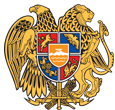 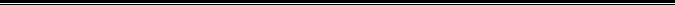 ՀայաստանիՀանրապետությանՍյունիքիմարզիԿապանհամայնք
ՀՀ, Սյունիքիմարզ, ք. Կապան, /+37460/720072, kapanmayor@gmail.com